Stanowisko Ogólnopolskiej Komisji Rzemiosł Motoryzacyjnych Związku Rzemiosła Polskiego do szacunków  ubytków podatkowych opartych o dane  o odszkodowaniach  za szkody częściowe  przekazanych przez Polską Izbę Ubezpieczeń  i Urząd Komisji Nadzoru Finansowego  zawartych w piśmie Ministerstwa Finansów z dnia 15. 06.2016r. Nr: FN6.701.2.2016Ogólnopolska Komisja Rzemiosł Motoryzacyjnych ZRP, będąca krajową reprezentacją  rzemieślniczych zakładów  branży motoryzacyjnej  prezentuje  następujące stanowisko do przedstawionych szacunków ubytków podatkowych w budżecie z tytułu działalności szarej strefy na rynku  napraw powypadkowych pojazdów objętych ubezpieczeniami komunikacyjnymi.  Jako praktycy,  działający na  rynku likwidacji szkód i naprawy pojazdów  wyrażamy  wątpliwości,  co do szacunków ubytków budżetowych  przedstawionych  w piśmie Ministra Finansów, a opartych na danych przekazanych przez Polską Izbę Ubezpieczeń i Urząd Komisji Nadzoru Finansowego.  Sądzimy, że szacunki te zostały  zaniżone. Jako przykład na  niespójność prezentowanych danych  chcielibyśmy  przywołać wypowiedź  przedstawiciela Polskiej Izby Ubezpieczeń  na konferencji pt.” Praktyka likwidacji szkód w pojazdach z ubezpieczenia OC” w Warszawie w dniu  23.09.2014r.,  który  poinformował,  że zakłady ubezpieczeń  wprowadzają nową formę rozliczeń szkód „na telefon”  i  w tym systemie rozliczane będzie 800 tys. szkód rocznie( bez faktur).  Podczas gdy dane zebrane przez Urząd Komisji Nadzoru Finansowego  podają  tylko około 313 tys. szkód, z których dokonano wypłat w roku 2015.Uważamy zatem , że  realny  jest szacunek wartości wypłat za szkody częściowe na poziomie  2  krotnie wyższym  (ponad 2,1 mld zł),  niż  wyliczono w oparciu  o dane prezentowane przez UKNF (ponad 1 mld zł).  Pomimo wprowadzenia w życie  wytycznych Komisji Nadzoru Finansowego ( w szczególności Wytyczna 15.1), które miały uregulować nagminne nieprawidłowości w naliczaniu odszkodowań przez zakłady ubezpieczeń,  nadal  ta sama szkoda wyceniana jest  w zasadniczo różniących się kwotach.  Dla przykładu podajemy kilka rozliczeń szkód OC i AC wybranych z rynku:Przykład 1 *Szkoda OC – PZU S.A.  PL2016022201864 z dnia 19.02.2016A/ wartość szkody - pierwszy kosztorys PZU S.A.    965,95 netto 222,17 VAT 1 188,12 bruttoB/ wartość szkody – drugi kosztorys PZU S.A.        3 384,89 netto 778,52 VAT 4 163,41 bruttoC/ rzeczywista wartość szkody wg faktury 7 411,53 netto 1704,65 VAT 9 116,18 bruttoKwota podatku VAT odprowadzonego do budżetu  wg powyższego rozliczenia  wzrosła z kwoty 222,17 zł do  1.704, 65 zł,  a więc jest blisko 7,7 razy większa.Przykład 2 *Szkoda AC – PZU S.A.  PL2016031601764 z dnia 15.03.2016 A/ wartość szkody – pierwszy kosztorys PZU S.A.         1 810,85 netto 416,50 VAT 2 227,35 bruttoB/ wartość szkody – drugi kosztorys PZU S.A.               2 676,21 netto 615,53 VAT 3 291,74 bruttoC/ rzeczywista wartość  szkody wg faktury 9 195,79 netto 2 115,03 VAT 11 310,82 bruttoKwota podatku VAT odprowadzonego do budżetu w tym przykładzie faktycznego rozliczenia  wzrosła z kwoty 416,50 zł do 2.115,03 zł,  a więc blisko 5 razy większaPrzykład 3.*Szkoda OC – AXA Direct  0194024.01  z dnia 18.01.2016A/ wartość szkody – pierwszy kosztorys AXA - 2 336,27 netto 537,34 VAT 2 873,61 bruttoB/ rzeczywista wartość szkody wg faktury 7 234,03 netto 1.663,83 VAT 8 897,86 bruttoKwota podatku VAT odprowadzonego do budżetu  przykładzie powyższego rozliczenia   wzrosła z kwoty 537,34 zł do 1.663, 83 zł a więc blisko 3,1 razy większaPrzykład 4  *Szkoda OC – Interreksi 3208477.1 z dnia 09.03.2016A/ wartość szkody – pierwszy kosztorys TU - 1 228,21 netto 282,48VAT 1 510,69 bruttoB/ wartość szkody – drugi kosztorys TU - 1 399,26 netto 321,83 VAT  1.721,09 bruttoC/ rzeczywista wartość szkody wg faktury - 5 462,06 netto 1.256,28VAT 6 718,34 bruttoKwota podatku VAT odprowadzonego do budżetu w tym przykładzie wzrosła z kwoty 282,48 zł do  1.256,28 zł a więc blisko 4,5 razy większaPrzykładowe szkody * - udostępnione dane przez właściciela praw do odszkodowania.Posługując się tymi przykładami, w których porównano pierwotną wycenę kosztorysową  z faktyczną wartością szkody ujętą w fakturze  i  przyjmując, że  są one  odzwierciedleniem rynku -  można oszacować, że wartość  VAT będzie średnio 5- krotnie wyższa  od  wartości odniesionej  do  proponowanych przez ubezpieczycieli  wartości kosztorysowych.  Tym samym   przyjmując szacunki i metodykę liczenia PIU - roczne wpływy z tytułu podatku VAT,  w związku z zobowiązaniem zakładów ubezpieczeń do wypłaty odszkodowania wyłącznie w oparciu o fakturę  wyniosłyby,  co najmniej 275 mln zł.Pewne natomiast jest, że wprowadzając obligatoryjność fakturowania w szkodach OC i AC wysokość podatku VAT będzie naliczana prawidłowo, gdyż koszty naprawy będą rzeczywiste, oparte na faktycznie wykonanych pracach  naliczonych przez  wykonawcę,  a nie hipotetyczne i celowo zaniżane aby wypłacić jak najmniejsze odszkodowanie (wyliczane przez ubezpieczycieli). Uważamy zatem, że przedstawione przez PIU  szacunki ubytków budżetowych  są niedoszacowane. Obliczenia ograniczono do ubytków w VAT, pomijając inne  możliwe pozytywne skutki budżetowe, w tym  :podatek VAT naliczany jest od całej kwoty odszkodowania, na którą składają się części, materiały i robocizna  -  nie można liczyć, że VAT od części będzie odliczany, ponieważ finalnie jest naliczany i obciąża ostatniego płatnika, czyli towarzystwo ubezpieczeń;większość części zamiennych jest wprowadzana do Polski z zagranicy, co w sytuacji wprowadzenia rozliczeń fakturowych zwiększyłoby  zakres obrotu ewidencjonowanego częściami  zamiennymi  na kolejnych etapach dostaw;za  fakturą wystawioną przez  zakład samochodowy  idzie do budżetu Państwa nie tylko  VAT, ale  również podatek dochodowy (w tym od wynagrodzeń pracowników)  oraz składki ubezpieczeniowe, które przy wypłatach kosztorysowych znikają w kieszeniach szarej strefy; należy podkreślić, że obligatoryjność fakturowania  przyczyni się do zwiększenia legalnych miejsc pracy w sektorze napraw powypadkowych, co  przełoży się na wpływy budżetowe z tytułu podatków od wynagrodzeń i składek ZUS;Uważamy, że wprowadzone ostatnio zmiany w zasadach  postępowania likwidacyjnego oraz ustalania wysokości odszkodowania  spowodowały, że  poszkodowany uzyskuje  odszkodowanie w wyższej wartości, ale bez żadnej dokumentacji potwierdzającej naprawę (bez faktury).  Samochody nadal naprawiane są  w nielegalnie działających zakładach, a tańsze naprawy skutkują niewiadomymi źródłami pochodzenia części (niejednokrotnie z kradzieży), brakiem odpowiedzialności za jakość dokonanej naprawy i  zamontowanych części.  Prowadzi to do zagrożeń bezpieczeństwa użytkowników dróg i zwiększonej ilości wypadków.  Po wprowadzeniu do stosowania z dniem 1 kwietnia 2015 r. Wytycznych Komisji Nadzoru Finansowego dotyczących likwidacji szkód z ubezpieczeń komunikacyjnych - przedsiębiorcy reprezentujący branżę napraw motoryzacyjnych sygnalizują,  że  Wytyczne  nie przyczyniły się do poprawy bezpieczeństwa ruchu drogowego, a wręcz przeciwnie odnotowywana jest większa liczba wypadków.  Statystyki Policji podają, że przyczyną zdarzeń komunikacyjnych był zły stan techniczny pojazdu, źle zamontowane części zamienne, naprawa niezgodna z technologią, zła jakość części, a także nieodpowiednie źródło pochodzenia części użytych do naprawy (z rynku wtórnego niejednokrotnie kradzieży pojazdów na części) montowanych w szarej strefie. Uważamy, że jedyną gwarancją należytej naprawy pojazdu, tak aby nie stanowił on zagrożenia dla bezpieczeństwu użytkowników dróg - jest zlecenie tej usługi legalnie działającemu zakładowi napraw pojazdów , a potwierdzenie tego umożliwia przede wszystkim faktura VAT.  Jeśli poszkodowany podejmie ryzyko naprawy pojazdu poza legalnie działającymi firmami, to wówczas, w trosce o zdrowie i życie użytkowników ruchu drogowego, samochód powinien przejść specjalistyczne badania techniczne w zakładach posiadających urządzenia pomiarowe płyty podłogowej lub w stacji kontroli pojazdu z pomiarem płyty podłogowej i innych parametrów odpowiadających za bezpieczeństwo w ruchu drogowym. Nie wykonanie takich badań powinno skutkować brakiem możliwości dopuszczenia auta do ruchu,  a co za tym idzie brak możliwości jego legalnego użytkowania. Dane przedstawione przez PIU odbiegają także znacznie od danych prezentowanych przez Instytut Badawczy Dróg i Mostów (Ibidem) w informacji  dla Rządu RP. W interpelacji nr 31465 przedstawiono wartości, które gdy porównamy z danymi PIU widzimy ich bardzo dużą rozbieżność. Poniżej wyciąg z powyższej  interpelacji :„Interpelacja nr 31465 do ministra infrastruktury i rozwoju w sprawie kosztów wypadków drogowychW 2013 r. wypadki drogowe i kolizje kosztowały Polskę w sumie 49,1 mld zł. Takie szacunki przedstawia raport Instytutu Badawczego Dróg i Mostów (Ibidem), który od 2012 r. zaczął szacować koszty wypadków drogowych na zlecenie rządowej Rady Bezpieczeństwa Ruchu Drogowego.Ostatnie opracowanie na ten temat, czyli Wycena kosztów wypadków i kolizji drogowych na sieci dróg w Polsce na koniec roku 2014 z wyodrębnieniem średnich kosztów społeczno-ekonomicznych wypadków na transeuropejskiej sieci transportowej pokazało, że w 2013 r. koszty wszystkich zdarzeń drogowych w Polsce oszacowano na poziomie 49,1 mld złotych, w tym:koszty wypadków drogowych wyniosły 34,2 mld złotych,koszty kolizji drogowych wyniosły 14,9 mld złotych.”Zestawiając dane PIU, UKNF oraz nasze szacunki z przykładów, jakie podaliśmy uważamy, że można  przyjąć, iż po wprowadzeniu obowiązku rozliczania szkód fakturami -  budżet Państwa zyskałby od 433,5 mln zł do 578 mln zł rocznie podatku VAT, bez podatku dochodowego, który wynosi, co najmniej 8,5%  od kwoty obrotu, co daje przybliżoną wartość ok. 200 - 300 mln zł rocznie (nie biorąc pod uwagę należnych ulg i odliczeń od dochodu, jakie przysługują przedsiębiorcom). Warszawa, 12.07.2016r.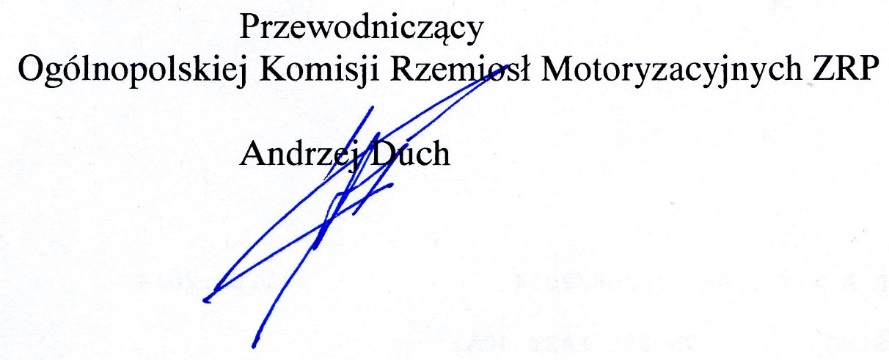 